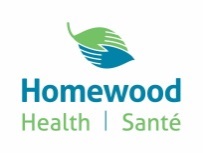 Referral Form for Admission to Homewood Health CentrePatient InformationReferring Clinician InformationIn order to arrange a timely admission to the most appropriate program, please provide us with clinical information, dating back at least 2 years. Copies of past consults, test results and discharge summaries are very helpful.Primary Reason for Referral:Please check all the problems your patient has and star your primary concern:Section 1: Current Safety Risks (Check all that Apply)Section 2: Recent AdmissionsGroup ReadySection 3: Current Medications (psychiatric and other, e.g. insulin. Please list here or attach a list)Section 5Who will provide care post-discharge from Homewood?Thank you for your referral to Homewood Health Centre.  Please advise your patient to complete and submit the Patient Information Form (available online at www.homewoodhealth.com).All forms and copies of past records and reports should be sent as soon as possible to:Admission Department, Homewood Health Centre150 Delhi Street, Guelph ON N1E 6K9PH: 519.767-3350 ● T/F: 866.839.2594 ● FX: 519.767.3533 ● EM: admit@homewoodhealth.comWe will contact you once a decision has been made regarding your patient’s admission.  If you have any questions, please contact our Admitting Office at 519.767.3550.  We are available Monday through Friday (excluding holidays) from 8:30 AM to 9:00 PM EST.Patient Name:Address:City:Province/State:Postal/Zip Code:Country:Email Address:Email Address:Telephone:Business/Mobile Phone:Business/Mobile Phone:Date of Birth (YYYY-MM-DD):Gender:Health Card Number:Version Code:Expiry Date:Expiry Date:Department of National Defense Blue Cross Service # (if applicable):Department of National Defense Blue Cross Service # (if applicable):Department of National Defense Blue Cross Service # (if applicable):Veterans Affairs Canada K # (if applicable):Veterans Affairs Canada K # (if applicable):Veterans Affairs Canada K # (if applicable):Your Name:Your Health Care Discipline e.g. Family Medicine, Social Worker: ________________________________________Your Health Care Discipline e.g. Family Medicine, Social Worker: ________________________________________Your Health Care Discipline e.g. Family Medicine, Social Worker: ________________________________________Address:City:Province/State:Postal/Zip Code:Country:Email Address:Email Address:Telephone:Fax:Fax:OHIP Billing # (if referred by an Ontario Physician or Nurse Practitioner): OHIP Billing # (if referred by an Ontario Physician or Nurse Practitioner): OHIP Billing # (if referred by an Ontario Physician or Nurse Practitioner): Are you referring as part of: WSIB      DND     VA     Other Agency: WSIB      DND     VA     Other Agency: No  Yes     Will you provide this patient care after discharge?  If not, who will: __________________________ No  Yes     Will you provide this patient care after discharge?  If not, who will: __________________________ No  Yes     Will you provide this patient care after discharge?  If not, who will: __________________________BC Referrers Only: Please indicate if referring to Whole Recovery Assistance Program (WRAP) AMS ☐   AMS-PTSR☐In the last 6 monthsPrior to 6 months agoIn the last 6 monthsPrior to 6 months agoEating DisorderSuicide AttemptsSubstance Abuse (drug and/or alcohol)SchizophreniaAddiction (drug and/or alcohol)Bipolar DisorderChronic PainMajor DepressionHistory of Abuse or TraumaHypomaniaPTSD (post-traumatic stress disorder)ManiaSelf-Harm (e.g. cutting, burning self)ViolencePersonality DisorderAggressionDementiaADHD Social PhobiaFlashbacksPanic DisorderNightmaresOCD (Obsessive Compulsive Disorder)DissociationMultiple Personality (D.I.D) Acute Psychosis (thought disorder/hallucination/delusion)Cognitive Disorder (head injury, memory problems)Chronic Psychosis (thought disorder/hallucination/delusion) Wandering / AWOL Risk Risk of Falling, History of Recent Falls History of Violence Towards Self (self-harm) Current Thoughts of Harm to Others Current Passive Suicidal Thoughts History of Violence Toward Others or Property Current Active Suicidal Thoughts History of Fire Setting History of Suicide Attempts,  Date of Last Suicide Attempt:__________________________________________Please provide additional details regarding risks identified above:Please provide additional details regarding risks identified above:Has the patient had any psychiatric and/or medical hospitalizations within the last 5 years? Yes     No       If yes, where, when and why?Please forward discharge notes or consults from hospital stays Yes      No       Is the patient currently in a hospital?  If Yes, Where:___________________________________Admission date there: Yes      No        Is their current status involuntary? (certified inpatient) No YesIs the patient able to participate in a group based program? No YesIs the patient able to reside on an unlocked unit? Yes NoDoes the patient have a substitute decision maker? Yes NoIs the patient subject to a Community Treatment Order (CTO)?NameDosageFrequencyReason for Use Yes  No     Do they take prescribed opiates? (E.g. codeine, Methadone etc.) If yes,  for pain,  for addiction. Yes  No     Do they take prescribed opiates? (E.g. codeine, Methadone etc.) If yes,  for pain,  for addiction. Yes  No     Do they take prescribed opiates? (E.g. codeine, Methadone etc.) If yes,  for pain,  for addiction. Yes  No     Do they take prescribed opiates? (E.g. codeine, Methadone etc.) If yes,  for pain,  for addiction.Current Height:Current Weight:Current Weight:Please indicate if the patient has tested positive for:   C-Difficile   MRSA   VRE	Please indicate if the patient has tested positive for:   C-Difficile   MRSA   VRE	Please indicate if the patient has tested positive for:   C-Difficile   MRSA   VRE	Section 4: AddictionSection 4: AddictionSection 4: Addiction Yes  No      Does the patient currently have any drug or alcohol (substance) problems?  If no, go to Section 5 Yes  No      Does the patient currently have any drug or alcohol (substance) problems?  If no, go to Section 5 Yes  No      Does the patient currently have any drug or alcohol (substance) problems?  If no, go to Section 5If yes, their #1 substance of choice is: If yes, their #1 substance of choice is: If yes, their #1 substance of choice is: Years of use:Years of use:Amount used per day:If yes, their #2 substance of choice is:If yes, their #2 substance of choice is:If yes, their #2 substance of choice is:Years of use:Years of use:Amount used per day: Yes  No      Has the patient ever experienced severe withdrawal symptoms from alcohol or drugs (e.g., DTs, psychosis, seizures or hallucinations)?  If yes, describe: Yes  No      Has the patient ever experienced severe withdrawal symptoms from alcohol or drugs (e.g., DTs, psychosis, seizures or hallucinations)?  If yes, describe: Yes  No      Has the patient ever experienced severe withdrawal symptoms from alcohol or drugs (e.g., DTs, psychosis, seizures or hallucinations)?  If yes, describe: No   Yes      Does the patient admit to having a drug or alcohol problem? No   Yes      Does the patient admit to having a drug or alcohol problem? No   Yes      Does the patient admit to having a drug or alcohol problem?Methadone or Suboxone Use (note: some programs have specific admissions requirements concerning Methadone treatment.)Methadone or Suboxone Use (note: some programs have specific admissions requirements concerning Methadone treatment.)Methadone or Suboxone Use (note: some programs have specific admissions requirements concerning Methadone treatment.)Is the patient currently prescribed Methadone?   Yes, Dosage_______ mg/day  No.    Suboxone?   Yes  NoIs the patient currently prescribed Methadone?   Yes, Dosage_______ mg/day  No.    Suboxone?   Yes  NoIs the patient currently prescribed Methadone?   Yes, Dosage_______ mg/day  No.    Suboxone?   Yes  NoThis is for   addiction treatment   chronic pain managementThis is for   addiction treatment   chronic pain managementThis is for   addiction treatment   chronic pain management No    Yes   Is the patient willing to taper off Methadone or Suboxone, if necessary? No    Yes   Is the patient willing to taper off Methadone or Suboxone, if necessary? No    Yes   Is the patient willing to taper off Methadone or Suboxone, if necessary? Yes  No     Is the patient using medical marijuana? Yes  No     Is the patient using medical marijuana? Yes  No     Is the patient using medical marijuana?If you are referring to the Eating Disorders Program additional information will be needed.  Forms will be forwarded to the patient.If you are referring to the Program for Traumatic Stress Recovery, please indicate all the types of trauma the patient has experienced: Violence   Accident   Occupational   Military   Childhood  Other:_____________________________Name:Name:Name:Health Care Discipline: _________________________________________________________________________Health Care Discipline: _________________________________________________________________________Health Care Discipline: _________________________________________________________________________Address:Address:Address:City:Province/State:Postal/Zip Code:Country:Email Address:Email Address:Telephone:Fax:Fax: